Date of Joining first week of February 2016LECTURE SCHEDULE FOR MBBS LECTURES BATCH DUE IN 2017Name of CR...........................................	  Tuesday 12 – 1pm & Friday 8 – 9am  &  Contact no.                                                         till 31st March 2016, Thursday 8 – 9am & Saturday 12 – 1pm from 1st April  2016                                                                                                      Professor & Head      Department of Microbiology  MGMMC, Indore(M.P.) Department of MicrobiologyM.G.M Medical College, Indore (M.P.)MGMMC/MICRO/2015/..........                                                 Date: 03/02/2016Lab Diagnosis of                        Dr. Anita Mutha                                                                                                      Professor & Head            Department of Microbiology       MGMMC, Indore(M.P.)Department of Microbiology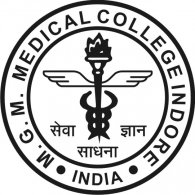 M.G.M Medical College, Indore (M.P.)      MGMMC/MICRO/2016/..........                                            Date: 08/02/2016                              Topic for practical classes For IInd Prof. MBBS batch due in April 2017                                                                                                    	      Professor & Head      	        Department of Microbiology                                                                                                  	MGMMC, Indore(M.P.)Department of MicrobiologyM.G.M Medical College, Indore (M.P.)      MGMMC/MICRO/2015/..........                                                                                Tutorial Schedule for 2nd MBBS – Microbiology batch due in April 2016                Dr. Anita Mutha                                                                                                      Professor & Head      Department of Microbiology                                                                                                  MGMMC, Indore(M.P.) Department of MicrobiologyM.G.M Medical College, Indore (M.P.)Academic roster of M.B.B.S. IInd prof. students 									     (Dr. Anita Mutha)                                                                                                    	      Professor & Head      	        Department of Microbiology                                                                                                  	MGMMC, Indore(M.P.) GENERAL MICROBIOLOGY GENERAL MICROBIOLOGY GENERAL MICROBIOLOGY S. No. TOPIC FACULTY INTRODUCTION TO DEPARTMENTAL ACADEMIC ACTIVITIES 1HISTORY & INTRODUCTION 2MORPHOLOGY OF BACTERIA 3MORPHOLOGY OF BACTERIA4PHYSIOLOGY OF BACTERIA 5STERILISATION  DISINFECTION  - I6STERILISATION DISINFECTION – II7CULTURE MEDIA8CULTURE METHODS9IDENTIFICATION OF BACTERIA10INFECTION 11BACTERIAL GENETICS12HOSPITAL ACQUIRED INFECTION 13ANTIBIOTIC SENSITIVITY TESTING 14MICROBIAL NORMAL FLORA15BIO MEDICAL WASTE MANAGEMENTIMMUNOLOGYIMMUNOLOGYIMMUNOLOGYS. No. TOPIC FACULTY 16GENERAL  IMMUNITY17ANTIGEN18ANTIBODIES19Ag – Ab REACTIONS I20Ag – Ab REACTIONS II21COMPLEMENT SYSTEM22STRUCTURE  OF IMMUNE SYSTEM I23STRUCTURE  OF IMMUNE SYSTEM II24IMMUNE RESPONSE I25IMMUNE RESPONSE II26HYPERSENSITIVITY  REACTIONS27AUTOIMMUNITY 28TRANSPLANTATION & MALIGNANCY29IMMUNISATION BACTERIOLOGYBACTERIOLOGYBACTERIOLOGYS. No. TOPIC FACULTY 30STAPHYLOCOCCUS I31STAPHYLOCOCCUS II32STREPTOCOCCUS I33STREPTOCOCCUS II34PNEUMOCOCCUS35NEISSERIA 36CORYNEBACTERIA37CLOSTRIDIUM I38CLOSTRIDIUM II39NON SPORING ANAEROBES40ENTEROBACTERIACEAE – E coli41KLEBSIELLA & PROTEUSDr. SADHNA SODANI42SHIGELLA 43SALMONELLA I44SALMONELLA II45VIBRIO I46VIBRO II47PSEUDOMONAS 48HAEMOPHILUS49MYCOBACTERIUM TB I50MYCOBACTERIUM TB II51ATYPICAL & M. LEPRAE52SPIROCHETES I 53SPIROCHETES II54RIKETTSIA55CHLAMYDIA56MYCOPLASMA & UREAPLASMA57BACILLUS + BRUCELLA58ACTINOMYCES & NOCARDIA PARASITOLOGYPARASITOLOGYPARASITOLOGYS. No. TOPIC FACULTY 59GENERAL PARASITOLOGY 60E. HISTOLYTICA61GIARDIA LAMBLIA & TRICHOMONAS62LEISHMANIA63MALARIA I64MALARIA II65TOXOPLASMA GONDII66ASCARIS LUMBRICOIDES & 67TAENIA SAGINATA & SOLIUM68H. NANA & ECHINOCOCCUS69TRICHURIS + ENTEROBIUS + TRICHINELLA70ANCHYLOSTOMA DUODENALE71FILARIASIS + DRACUNCULUS72ISOSPORA + CYSLOSPORA + CRYPTOSPORIDIUM73PNEUMOCYSTIS MYCOLOGYMYCOLOGYMYCOLOGYS. No. TOPIC FACULTY 75GENERAL MYCOLOGY 76SUPERFICIAL  & SUBCUTENOUS MYCOSES77SYSTEMIC MYCOSES78OPPORTUNISTIC FUNGAL INFECTOIN VIROLOGYVIROLOGYVIROLOGYS. No. TOPIC FACULTY 79GENERAL VIROLOGY I80GENERAL VIROLOGY II81VIRUS HOST INTERACTION 82BACTERIOPHAGE83HEPATITIS VIRUS I84HEPATITIS VIRUS II85RETRO VIRUS I86RETRO VIRUS II87HERPES I88HERPES II89ADENO & PICORNA VIRUS90ORTHOMYXO VIRUS91PARAMYXO VIRUS92ARBO VIRUS I93ARBO VIRUS II94RHABDO VIRUS95PARVO VIRUS + CORONA+RUBELLA +ROTA96VIRAL HEAMORRAGIC FEVER (EBOLA)97ONCOGENIC VIRUSS. No.Topic Faculty 1Respiratory tract infections (RTI)2Diarrheal diseases  3Urinary tract infections (UTI)4Pyrexia of unknown origin (PUO)5Tuberculosis and leprosy 6Bacteremia, Septicaemia  & Infective Endocarditis 7Sexually transmitted diseases  (STDs)8Meningitis 9Hepatitis S. No.TopicTurnFaculty1The Microscope Study 2Gram’s staining 3Acid fast staining 4Culture media5Examination  urine 6Study of hanging drop preparation of stool7Examination of parasites/ stool routine microscopy8CSF examination 9Study of instruments10Immunisation S. No.TopicBatchFaculty1Sterilization A2Sterilization B3Disinfection A4Disinfection B5Disposal of Biomedical wasteA6Disposal of Biomedical waste B8SerologyA8SerologyB9Sample Collection – general/urine/stoolA10Sample Collection – general/urine/stoolB11Sample Collection – sputum / throat swabA12Sample Collection – sputum / throat swabB13Sample Collection – M. TB & LepraeA14Sample Collection – M. TB & LepraeB15Sample Collection of STDA16Sample Collection of STDB17Diagnostic Methods in Viral Disease A18Diagnostic Methods in Viral DiseaseB19Hospital Acquired infection A20Hospital Acquired infectionBS. No.Assessment DurationTheory marks Practical marks 1Sessional  IAfter 6 months50252Sessional  IIAfter 12 months50253Part completion testsAfter part  completion25 each-4AssignmentOnce in a tenure10-5Pre University ExamMinimum 21 days before tentative date of University examination 100256Internal assessment (Theory)Added in University exam marks 15-7Internal assessment (Practical)Added in University exam marks-15